Kačiukai 05 11- 05 15Vaikai stebėjo natūralioje gamtoje žydinčius sodus. Taip pat ieškojo sodų gyventojų: varliukų, sraigių. Vaikai mokėsi mylėti ir saugoti gamtą. Vaikai piešė medį, o žiedelius gamino naudodami įvairią techniką. Lipdė plastilinu sraiges. Tadukas pasigamino  iš ledų pagaliukų dviratuką.Sensoriniam ugdymui karpėm ir lankstėm pelėdžiukams plunksneles.Mokėmės skaičiuoti ir pažinti raides.Tėveliai gausiai dalinosi vaikų darbeliais ir filmuota medžiaga.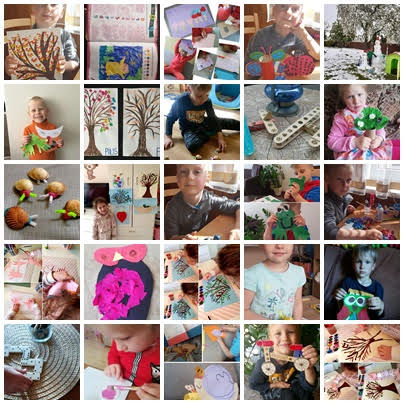 